Hello  everybody!How are you? Hope to see you soon ! Hola a tots i totes! Esperem que estigueu bé i que ho continueu estant!  Aquí teniu dues petites històries de la british council  kids per escoltar , veure i gaudir a casa. Copieu els links al buscador de google per accedir-hi!! Tot seguit trobareu activitats recomanades per a cada una de la història. Ànims i a seguir gaudint de l’anglès.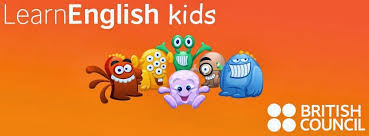 Planet Earth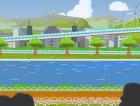 https://learnenglishkids.britishcouncil.org/es/short-stories/planet-earthHamlet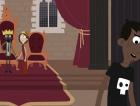 https://learnenglishkids.britishcouncil.org/short-stories/hamlet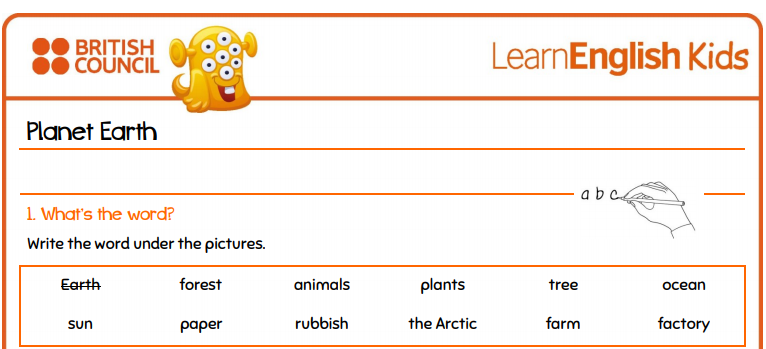 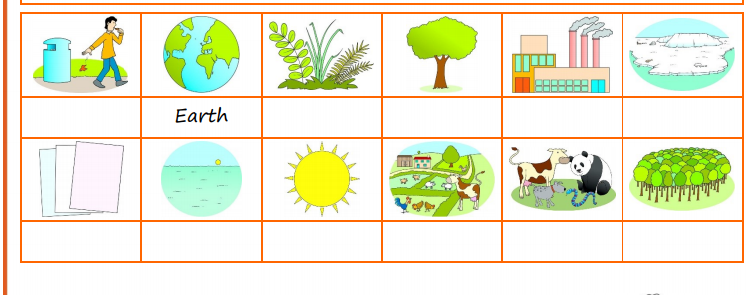 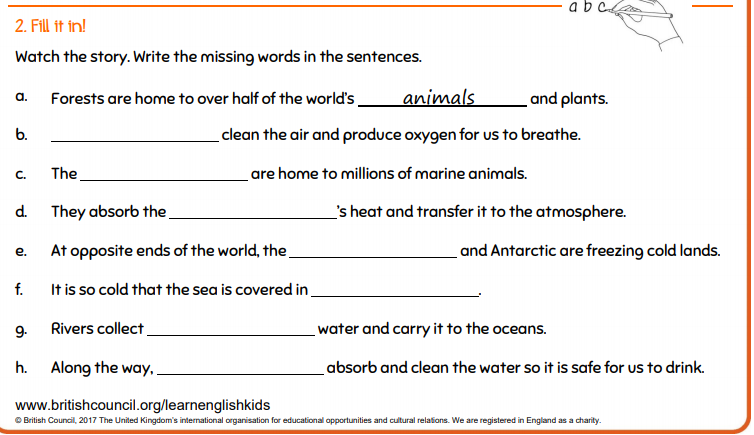 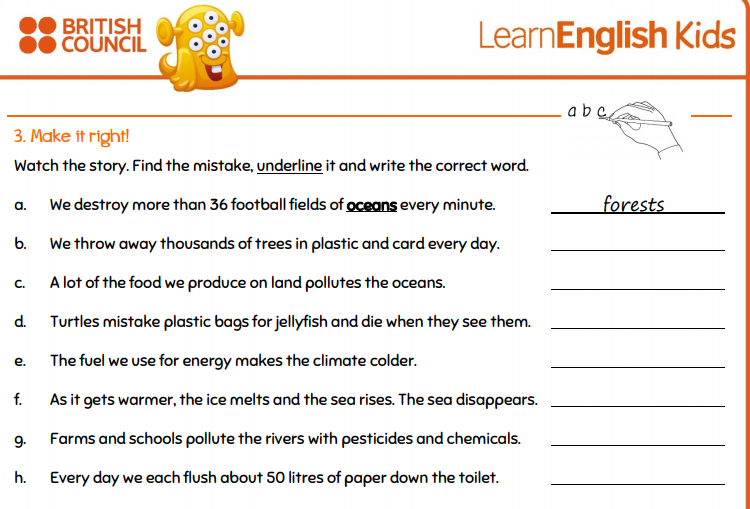 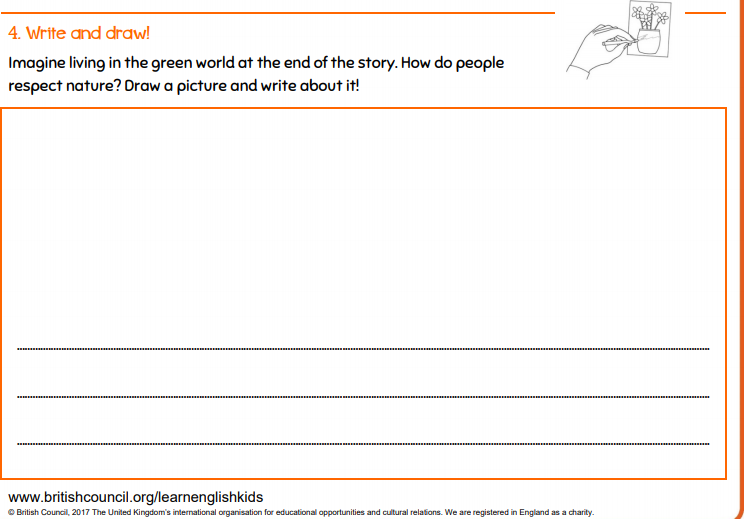 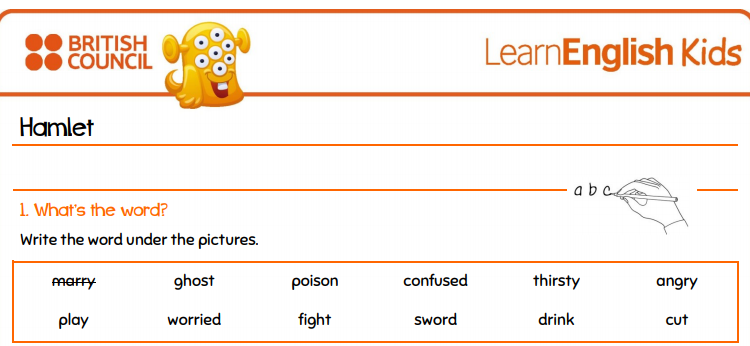 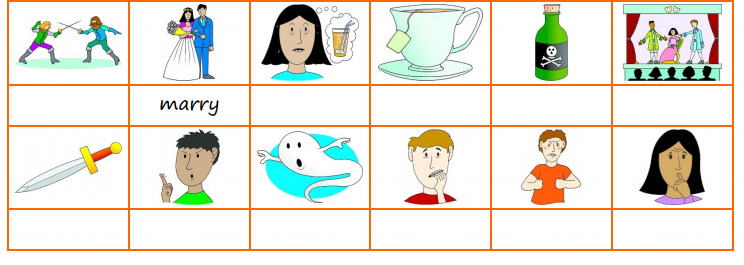 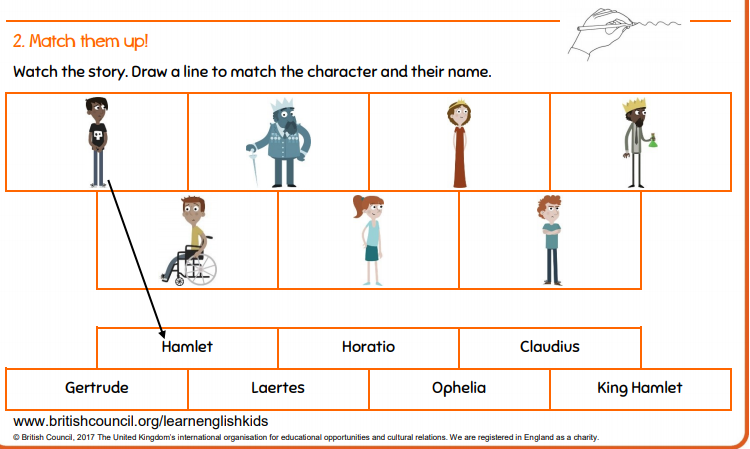 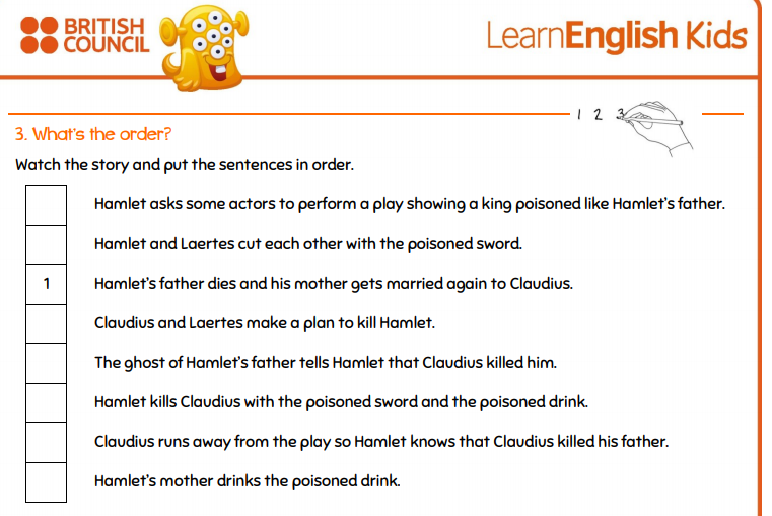 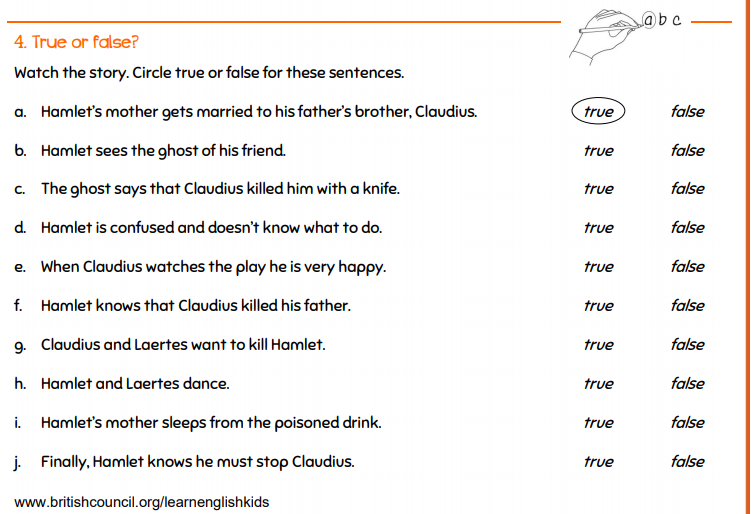 